О внесении изменений  в План работы Контрольно–счётной па-латы Шимского муниципального района на 2024 год  	По предложению Счетной палаты Новгородской области приказываю:       1. Дополнить пункт 1.1. раздела 1 Плана работы   Контрольно-счётной палаты Шимского муниципального района на 2024 год, утвержденного приказом председателя Контрольно-счётной палаты  Шимского муниципального района от 29.12.2023 № 13 подпунктом 1.1.8.следующего содержания:2. Настоящий приказ вступает в силу с момента его подписания.3. Контроль за исполнением настоящего приказа оставляю за собой.Председатель Контрольно-счётной палаты                             А.А.Головко	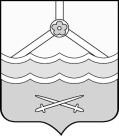 КОНТРОЛЬНО-СЧЁТНАЯ ПАЛАТА Шимского муниципального района(Контрольно-счётная палата)П Р И К А ЗКОНТРОЛЬНО-СЧЁТНАЯ ПАЛАТА Шимского муниципального района(Контрольно-счётная палата)П Р И К А ЗКОНТРОЛЬНО-СЧЁТНАЯ ПАЛАТА Шимского муниципального района(Контрольно-счётная палата)П Р И К А ЗКОНТРОЛЬНО-СЧЁТНАЯ ПАЛАТА Шимского муниципального района(Контрольно-счётная палата)П Р И К А З27.05.2024                                                                                                                          № 1527.05.2024                                                                                                                          № 1527.05.2024                                                                                                                          № 1527.05.2024                                                                                                                          № 15п. Шимск№п/пНаименование мероприятияСрок проведения мероприятияОтветственные за проведение мероприятияОснование для включения мероприятия в планПримечаниеОсуществление внешнего муниципального финансового контроляОсуществление внешнего муниципального финансового контроляОсуществление внешнего муниципального финансового контроляОсуществление внешнего муниципального финансового контроляОсуществление внешнего муниципального финансового контроляОсуществление внешнего муниципального финансового контроля1.1.Экспертно-аналетические мероприятия1.1.Экспертно-аналетические мероприятия1.1.Экспертно-аналетические мероприятия1.1.Экспертно-аналетические мероприятия1.1.Экспертно-аналетические мероприятия1.1.Экспертно-аналетические мероприятия1.1.8.Оценка объектов капитального строительства муниципальной собственности на территории района, строительство (реконструкция, рекультивация) которых не завершено.ИюльПредседательП.1 ст. 8 Положения о Контрольно-счетной палатеПо предложению Счетной палаты Новгородской области